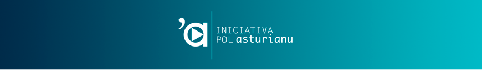 Iniciativa pol Asturianu entama la campaña #yobrindopolasturianu pa dispidir l'añu 2020La organización convida a toles persones que quieran a participar na campaña nes redes de Twitter ya Instagram con una semeya, videu o testuPor mor de la situación d'andanciu la entidá entama esti brinde nes redes, qu'otros años yera presencialXIXÓN, 29/12/2020. Esti añu por mor de la situación d'andanciu del coronavirus, Iniciativa pol Asturianu nun va organizar el so tradicional brinde navidiegu, pero va entamar una campaña en redes sociales col títulu #yobrindopolasturianu. La campaña trata de facer llegar mensaxes de felicitación n’asturianu pal añu 2021 col enfotu de que seya un bon añu pal idioma. La idea de la organización ye que puedan participar toles persones que quieran col hastag #yobrindopolasturianu nes redes de Twitter ya Instagram con una semeya, videu o testu.La organización convida a toles persones que quieran a participar na campaña y llograr llanzar un mensaxe positivu pal nuevu añu 2021 y facelo n’asturianu y en gallego-asturianu.Pa más informaciónEstaya de Comunicación & Prensainfo@iniciativapolasturianu.org | Télefonu: 695 868 183www.iniciativapolasturianu.orgIniciativa pol Asturianu promueve la campaña #yobrindopolasturianu para despedir el año 2020La organización invita a todas las personas que quieran a participar en la campaña en las redes de Twitter e Instagram con una fotografía, video o textoA raíz de la situación de pandemia la entidad propone este brindis en las redes que otros años se realizaba de manera presencialXIXÓN, 29/12/2020. Este año a raíz de la situación de pandemia del coronavirus, Iniciativa pol Asturianu no va a organizar su tradicional brindis navideño, pero va iniciar una campaña en redes sociales bajo el título #yobrindopolasturianu. La campaña trata de hacer llegar mensajes de felicitación en asturiano para el año 2021 con la ilusión de que sea un buen año para el idioma. La idea de la organización es que puedan participar todas las persones que quieran con el hastag #yobrindopolasturianu en las redes de Twitter e Instagram con una fotografía, video o texto.La organización invita a todas las personas que quieran a participar en la campaña y lograr lanzar un mensaje positivo para el nuevo año 2021 y realizarlo en asturiano y en gallego-asturiano.Para más informaciónDepartamento de Comunicación & Prensainfo@iniciativapolasturianu.org | Teléfono: 695 868 183www.iniciativapolasturianu.org